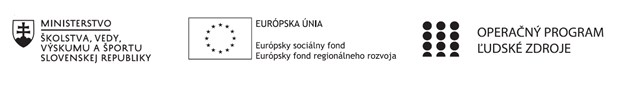 Správa o činnosti pedagogického klubu Príloha:Prezenčná listina zo stretnutia pedagogického klubuPríloha správy o činnosti pedagogického klubu                                                                                             PREZENČNÁ LISTINAMiesto konania stretnutia: Gymnázium J. Francisciho-RimavskéhoDátum konania stretnutia: 17.9.2019Trvanie stretnutia: od 14:35 hod.	do  17:35 hod	Zoznam účastníkov/členov pedagogického klubu:Meno prizvaných odborníkov/iných účastníkov, ktorí nie sú členmi pedagogického klubu  a podpis/y:Prioritná osVzdelávanieŠpecifický cieľ1.1.1 Zvýšiť inkluzívnosť a rovnaký prístup ku kvalitnému vzdelávaniu a zlepšiť výsledky a kompetencie detí a žiakovPrijímateľGymnázium J. Francisciho-RimavskéhoNázov projektuRozvoj zručností v čitateľskej, matematickej, finančnej a prírodovednej gramotnosti na Gymnáziu J. Francisciho-Rimavského v LevočiKód projektu  ITMS2014+312011U603Názov pedagogického klubu Klub prírodovednej gramotnostiDátum stretnutia  pedagogického klubu17.9.2019Miesto stretnutia  pedagogického klubuGymnázium J. Francisciho-RimavskéhoMeno koordinátora pedagogického klubuMgr. Beáta Procházková, PhD.Odkaz na webové sídlo zverejnenej správygymjfrle.edupage.orgManažérske zhrnutie:kľúčové slová: plán práce klubu, prírodovedná gramotnosť, analýza súčasného stavukrátka anotáciaÚvodné stretnutie klubu prírodovednej gramotnosti, na ktorom sa členovia dohodli na koordinátorovi klubu, prerokovali a schválili plán práce klubu. Definovali prírodovednú gramotnosť a urobili stručnú analýzu  súčasného stavu zameranú na prírodovednú gramotnosť žiakov.Hlavné body, témy stretnutia, zhrnutie priebehu stretnutia: a/ Úvod : otvorenie prvého stretnutiab/ Prerokovanie plánu práce klubu, návrhy na doplnenie a schválenie plánu práce klubuc/ Pojem prírodovedná gramotnosť d/ Analýza súčasného stavu Na úvodnom stretnutí sa stretli všetci členovia klubu a dohodli sa na koordinátorovi klubu. Koordinátorkou klubu prírodovednej gramotnosti  sa stala Mgr. Beáta Procházková, PhD.Koordinátorka pedagogického klubu oboznámila prítomných s plánom práce. Ostatní členovia predložili svoje návrhy, ktoré boli následne do plánu zapracované. V ďalšej časti stretnutia sa učitelia oboznámili s pojmom prírodovedná gramotnosť, s jednotlivými zložkami prírodovednej gramotnosti. Na záver členovia diskutovali o:súčasnom stave  v oblasti prírodovednej gramotnosti, rozvíjaní kompetencií, ktoré vedú k zlepšeniu čitateľskej, matematickej a prírodovednej gramotnostizatraktívnenie hodín chémie, biológie, fyzikyrozvíjanie samostatného a logického mysleniaZávery a odporúčania:Koordinátorka klubu zhrnula priebeh stretnutia. Vyzvala kolegov, aby si na ďalšie stretnutie preštudovali podrobnejšie materiály so zameraním na prírodovednú gramotnosť  a premysleli si efektívny spôsob implementácie do iŠkVP.Vypracoval (meno, priezvisko)Mgr. Viera KopaničákováDátum17.9.2019PodpisSchválil (meno, priezvisko)Mgr. Jaroslav KramarčíkDátum18.9.2019PodpisPrioritná os:VzdelávanieŠpecifický cieľ:1.1.1 Zvýšiť inkluzívnosť a rovnaký prístup ku kvalitnému vzdelávaniu a zlepšiť výsledky a kompetencie detí a žiakovPrijímateľ:Gymnázium J. Francisciho-RimavskéhoNázov projektu:Rozvoj zručností v čitateľskej, matematickej a prírodovednej gramotnosti na Gymnáziu J. Francisciho-Rimavského v LevočiKód ITMS projektu:312011U603Názov pedagogického klubu:Klub prírodovednej gramotnostič.Meno a priezviskoPodpisInštitúciaMgr. Beáta Procházková, PhD.GJFR LevočaMgr. Viera KopaničákováGJFR LevočaRNDr. Marcela ŠuňavskáGJFR LevočaMgr. Galina KacejováGJFR LevočaMgr. Simona ŽidováGJFR Levočač.Meno a priezviskoPodpisInštitúcia